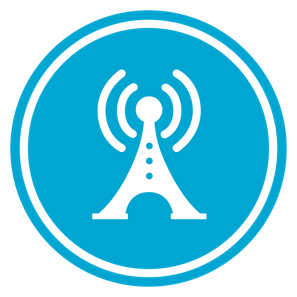 VS GUI User Guide AddendumRelease 1.7.30.1 Update Revision HistoryList of FiguresFigure 1: Appointment Type is now displayed in Calendar Grid	7Figure 2: “Birth Sex” is now shown instead of “Gender Identity”	8Figure 3: MOUNTAIN Time zone and the Time zone are now the exception set in the Make Video Visit window for appointments.	8Figure 4: ARIZONA Time Zone is automatically set for video visits in clinics in Arizona time.	9IntroductionDepartment of Veterans Affairs (VA) Veterans Health Information Systems and Technology Architecture (VistA) Scheduling Graphical User Interface (VS GUI) module is the Windows GUI version of the Patient Information Management System (PIMS) Scheduling module. It provides appointment management functions included in PIMS Scheduling, but with the added convenience and usability of a GUI. PurposeThe Veterans Health Administration (VHA) Office of Veterans Access to Care (OVAC) requested an enterprise enhancement for the VS package that supports COVID-19 response. The enhancement reduces operating costs for VHA and improves operational efficiencies, resulting in patient-centered access to care, coordinated care, increased customer satisfaction, and the reduction of excessive cycle/wait time for scheduling patients.OverviewVS GUI is a software module that allows schedulers to make appointments quickly by viewing multiple appointment request types and multiple clinics in one screen. A scheduler can easily view patient requests for service, find the next available open appointment, view the provider’s availability in multiple clinics, and track a patient’s appointment process. Refer to System Summary for a more detailed description of VS GUI functionality.DisclaimersSoftware DisclaimersThis software was developed at the Department of Veterans Affairs (VA) by employees of the Federal Government in the course of their official duties. Pursuant to title 17 Section 105 of the United States Code this software is not subject to copyright protection and is in the public domain. VA assumes no responsibility whatsoever for its use by other parties, and makes no guarantees, expressed or implied, about its quality, reliability, or any other characteristic. We would appreciate acknowledgement if the software is used. This software can be redistributed and/or modified freely if any derivative works bear some notice that they are derived from it, and any modified versions bear some notice that they have been modified.Documentation DisclaimersThe appearance of external hyperlink references in this manual does not constitute endorsement by the Department of Veterans Affairs (VA) of this Web site or the information, products, or services contained therein. The VA does not exercise any editorial control over the information you may find at these locations. Such links are provided and are consistent with the stated purpose of the VA.Project ReferencesInformationThe VS GUI points of contact (POCs) include:OVAC Program Office – REDACTEDTeleHealth & Scheduling Technical Manager – REDACTEDOVAC Emerging Technologies Acting Legacy Program Manager – REDACTEDOVAC Emerging Technologies VSE Subject Matter Expert (SME) – REDACTEDVSE ResourcesVeterans Health Administration (VHA) VSE SharePoint:  – REDACTEDVA Software Document Library (VDL) – Scheduling (VSE manuals near the bottom): – REDACTEDNational Return to Clinic (RTC) Order:  – REDACTEDSystem SummaryThe VSE project delivers a series of enhancements to legacy VistA Scheduling Version 5.3 via the VS GUI application. This update is for the nationally released version 1.7.30.1, which includes VS GUI 1.7.30.1 and VistA patch SD*5.3*824. At time of publishing, install period is projected for September 2022.  VS GUI release 1.7.30.1 contains several backend updates as well as user facing fixes and enhancements.  Items that have been corrected include an issue where the context menu was taking multiple right clicks to show.  Additionally, a column name in the patient search was updated to match the data displayed.  Enhancements include displaying the appointment type in the flyout of the calendar grid, as well as auto-selecting the Arizona time zone for video appointments in clinics with MOUNTAIN time and a time zone exception set.  Finally, this release also includes several modifications to Remote Procedure Calls (RPC) as well as a new RPC to support current and future functionality. Key Feature Update in Version 1.7.30.1    Display Appointment Type in Calendar GridWith this release, the appointment type will now be displayed in the flyout in the calendar grid. 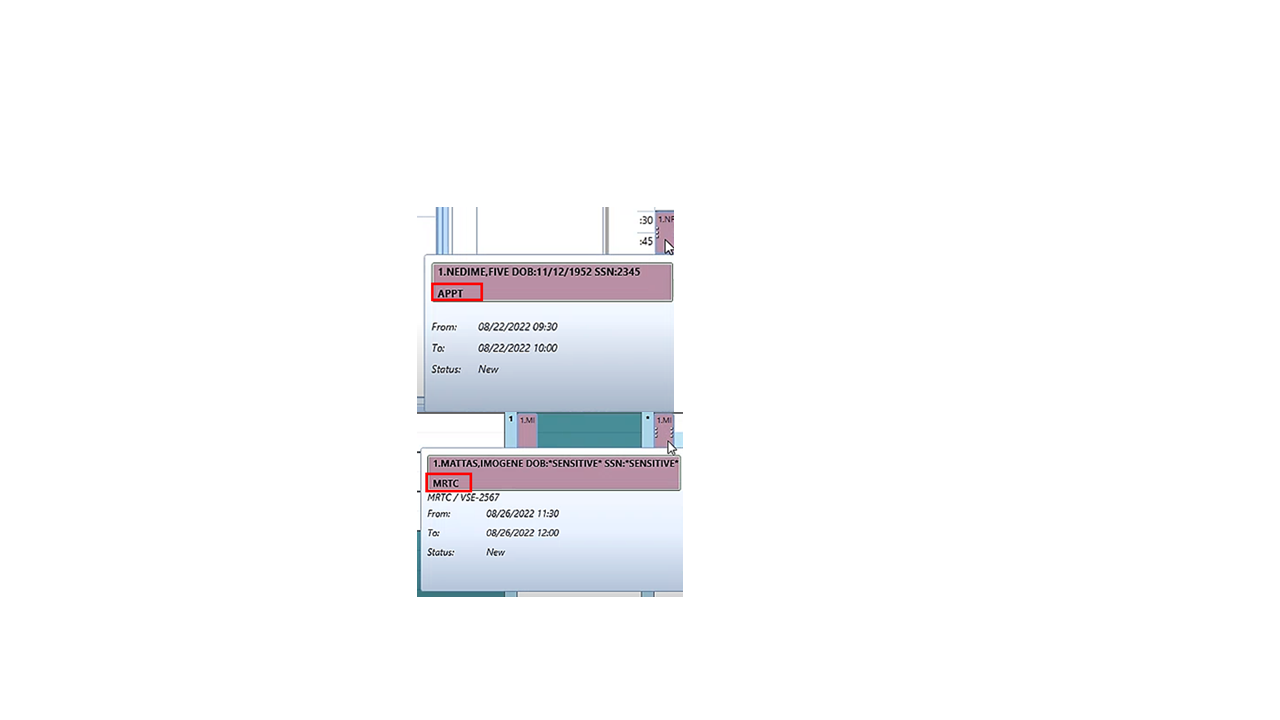 Figure 1: Appointment Type is now displayed in Calendar Grid   Updates Column Name in Patient SearchAs of this release, the column name previously marked as “Gender Identity” has been changed to “Birth Sex” to match the data being returned for the column.  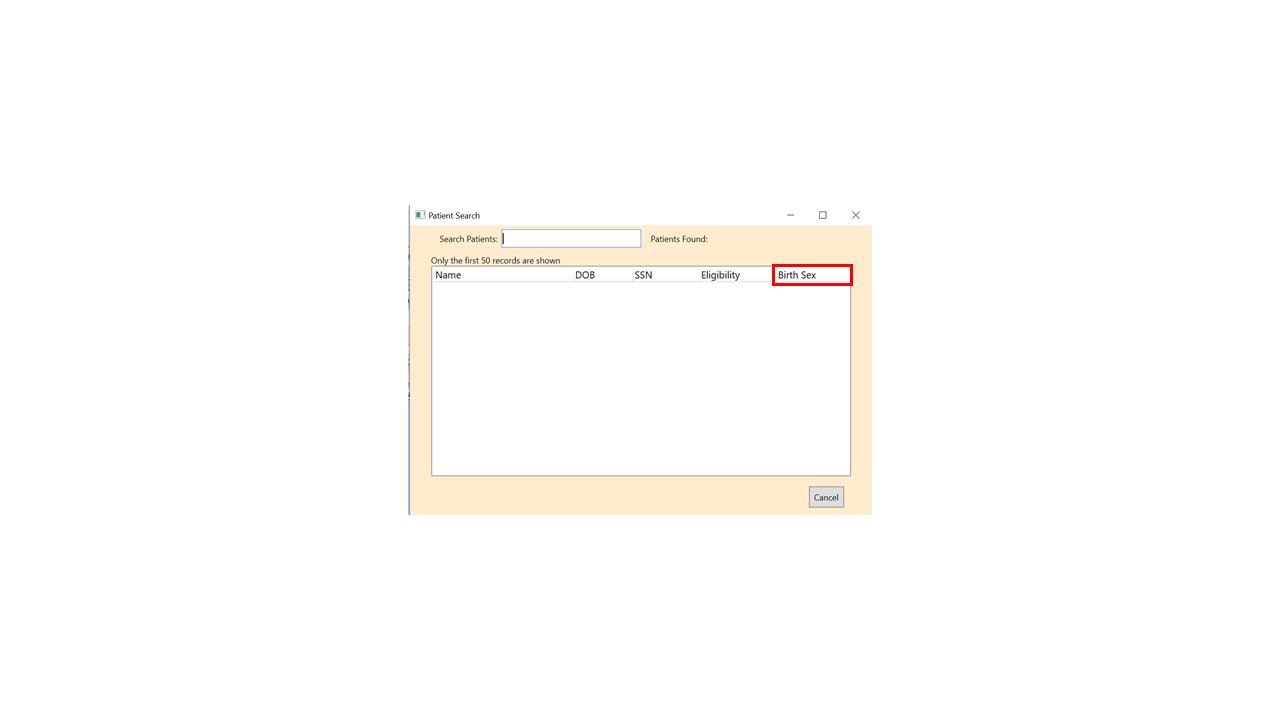 Figure 2: “Birth Sex” is now shown instead of “Gender Identity”Auto-Select Arizona Time ZoneWith this release, Arizona time zone will be automatically selected in the Make Video Visit window for appointments in VistA clinics with MOUNTAIN time zone and the time zone exception set. 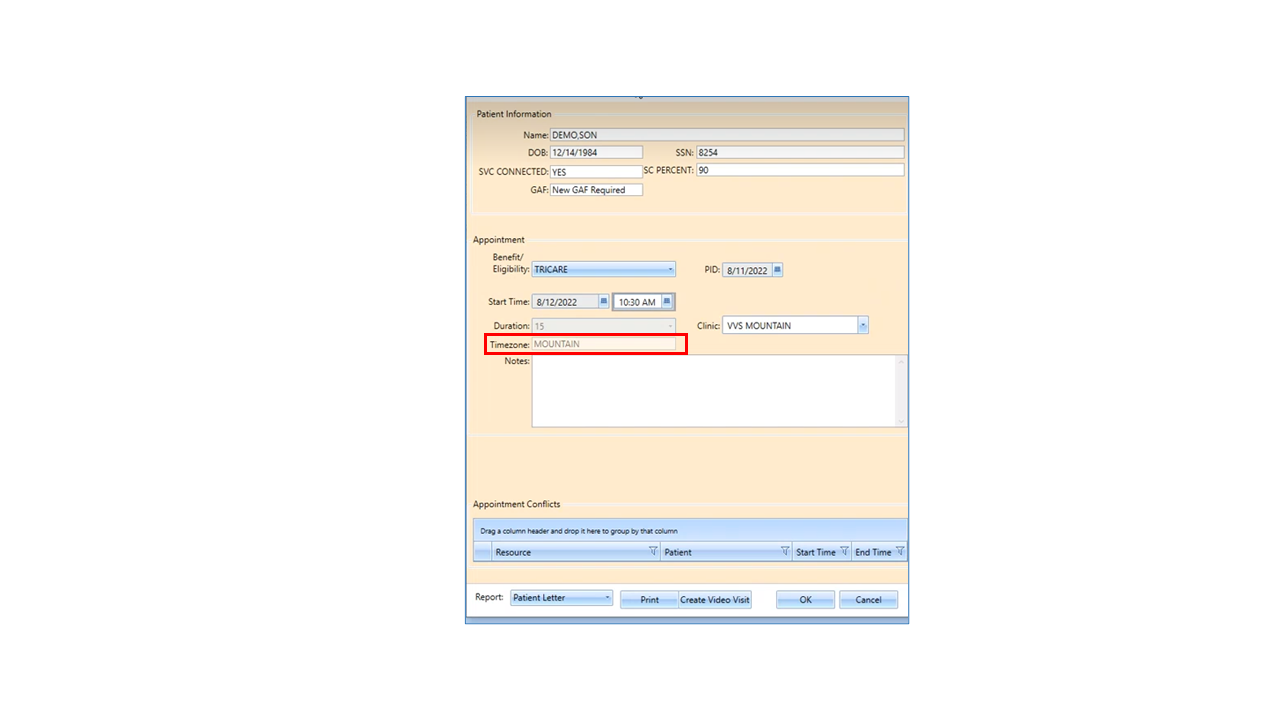 Figure 3: MOUNTAIN Time zone and the Time zone are now the exception set in the Make Video Visit window for appointments.When the user selects “Create Video Visit,” the time zone is defaulted to Arizona. 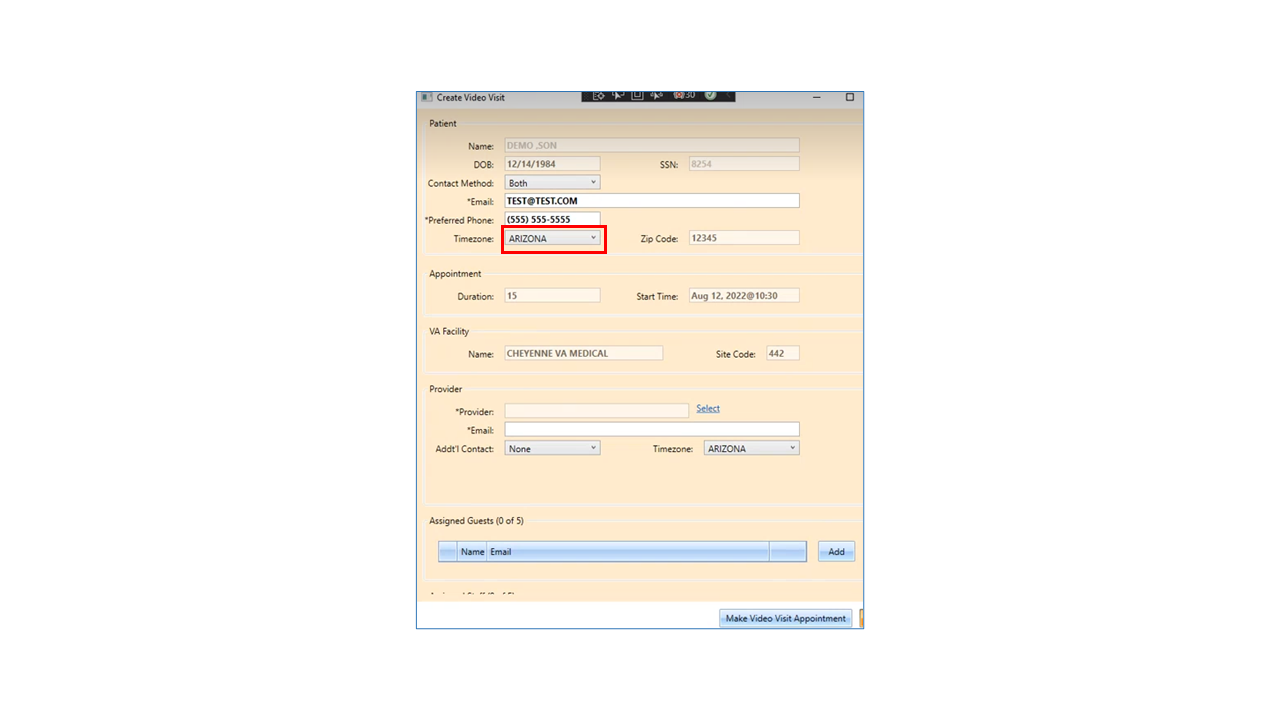 Figure 4: ARIZONA Time Zone is automatically set for video visits in clinics in Arizona time.Users can adjust the time zone as needed, but no longer must manually select Arizona time zone for video visits in clinics in Arizona time.Date RevisionDescriptionAuthor09/19/20221.0Created Release Documentation VSE PMO9/20/20221.1Updated the document to reflect VS GUI Increment 1.7.30.1VSE PMO